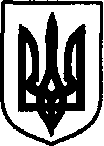 УКРАЇНАДунаєвецька міська рада VII скликанняР І Ш Е Н Н Я Тридцять третьої сесії08 лютого 2018 р.                                     Дунаївці	                                                 №3-33/2018рЗвіт про виконання Програми енергоефективності та енергозбереження Дунаєвецької міської об’єднаної територіальної громади на 2017-2020 роки за 2017 рікКеруючись статтею 26 Закону України «Про місцеве самоврядування в Україні», міська радаВИРІШИЛА:1. Затвердити звіт про виконання Програми енергоефективності та енергозбереження Дунаєвецької міської об’єднаної територіальної громади на 2017-2020 роки за 2017 рік.2. Оприлюднити рішення сесії на сайті Дунаєвецької міської ради.3. Контроль за виконанням рішення покласти на постійну комісію міської ради з питань планування, фінансів, бюджету та соціально-економічного розвитку (голова комісії Д.Сусляк) та відділ житлово-комунального господарства та благоустрою апарату виконавчого комітету міської ради (начальник відділу О.Атаманчук).Міський голова                                                                                        В. ЗаяцьДодаток до рішення тридцять третьої сесії міської ради VІІ скликання від 08.02.2018 р. №3-33/2018рЗвіт про  виконання заходів  комплексної програми енергоефективності та енергозбереження за 2017 рікЗаходи по енергозбереженню та покращенню вуличного освітлення:замінено лампи вуличного освітлення на енергоощадні    заплановано – 200 шт.    виконано (замінено) -  220 шт. ;проведено капітальний ремонт вуличного освітлення із заміною  світильників на енергоощадні за кошти  місцевого бюджету:м. Дунаївці,  мікрорайон  вул. Нова, Вербна, Затонського, Миколи Іщенка, Кам`янецька, Просвіти, Залізняка, Кленова, Тельмана, Франца Лендера на суму – 225,4 тис. грн. ;м. Дунаївці, мікрорайон вул. Рогульського, Сонячна, Фокіна, Широка,                                    пров. Партизанський, на суму  - 225,4 тис. грн. ;за  кошти інвестора в сумі - 65, 0 тис. грн.  проведено ремонт вуличного освітлення в                 с. В.Жванчик, протяжністю 2,6 км,  із встановлення 30 ліхтарів;Виготовлено проектно-кошторисну документацію на капітальний ремонт вуличного освітлення на с. Степок, с. Панасівка, с. Ганівка, с. Держанівка, с. Зеленче, с. Катеринівка, с. Городиска, с. Мушкутинці, с. Рачинці, с. Чимбарівка, с. Дубинка.Переобладнано 2 газових котелень комунального підприємства теплових мереж Дунаївецької міської ради на альтернативне паливо, а саме в с. Мушкутинці та по                                       вул. Б.Хмельницького, 23 в м. Дунаївці.Секретар міської ради                                                                           М.Островський  № п/пНазва заходу енергоефективностіМісце впровадження заходу  (адреса)Джерела та обсяги фінансування          млн.грн.  № п/пНазва заходу енергоефективностіМісце впровадження заходу  (адреса)Джерела та обсяги фінансування          млн.грн.1Капітальний ремонт покрівлі з утепленням горищного перекриття, заміна віконних та дверних блоків Дунаєвецької ЗОШ I-III ст. №4вул.Київська,16 в м.Дунаївці, Хмельницької області1,417             Державний бюджет2Капітальний ремонт покрівлі з утепленням горищного перекриття, заміна віконних та дверних блоків  Іванковецької ЗОШ I-III ст.вул. Шкільна,13 в с.Іванківці Дунаєвецького р-ну Хмельницької обл.1,3748275              Державний бюджет3Заміна віконних та дверних блоків  Миньковецької ЗОШ I-III ст.вул.Радянська,24 в с. Миньківці Дунаєвецького району Хмельницької 0,5146038                                   Державний бюджет4Заміна віконних та дверних блоків  Голозубинецької ЗОШ I-III ст.вул.Гагаріна,16 в с.Голозубинці Дунаєвецького району Хмельницької області0,478832                               Державний бюджет5Ремонт системи опалення  Великожванчицької ЗОШ I-III ст.вул.Центральна,70 в с.Великий Жванчик Дунаєвецького району Хмельницької області0,025456                        місцевий бюджет6Капітальний ремонт системи опалення та теплового пункту Дунаєвецького НВК "ЗОШ I-III ст., гімназія "вул.Шевченка,58 в м.Дунаївці Хмельницької обл.1,51866541                            Державний бюджет7Ремонт системи опалення  Голозубинецької ЗОШ I-III ст.вул.Гагаріна,16 в с.Голозубинці Дунаєвецького району Хмельницької області0,0325                                  місцевий бюджет8Заміна 2-ох газових котлів на 1 газовий котел КТН-100СР у Вихрівський ЗОШ І-ІІ ст.вул.Центральна,15 в с.Вихрівка Дунаєвецького району Хмельницької обл.0,0539                              небюджетні кошти9Ремонт системи опалення  Дунаєвецької ЗОШ I-III ст. №3вул.Шевченка,109А в м.Дунаївці, Хмельницької області0,043799                              місцевий бюджет10Заміна віконних та дверних блоків  Великожванчицької ЗОШ I-III ст.вул.Центральна,70 в с.Великий Жванчик Дунаєвецького р-ну Хмельницької обл.0,4155     державний бюджет11Заміна зовнішньої тепломережі  Дунаєвецької ЗОШ I-III ст. №2вул.Красінських,1 в м.Дунаївці, Хмельницької області0,0295             місцевий бюджет12Капітальний ремонт будівлі сільського клубу (утеплення приміщення) вул.Центральна, 33 в с.Заставля Дунаєвецького р-ну  Хмельницької обл.1,3  державний бюджет13Капітальний ремонт будівлі (старостат) (утеплення приміщення) вул. Центральна, 51 в с. Сивороги, Дунаєвецького р-ну, Хмельницької обл.1,36   державний бюджет14Капітальний ремонт будівлі (старостат)  (утеплення приміщення) вул. Молодіжна, 36-А в с. Гута-Яцьковецька, Дунаєвецького р-ну, Хмельницької обл. 1,16  державний бюджетНаселений пунктСума тис. грн.Протяжність кмКількість ліхтарівс. Іванківці 60,02,737с. Заставля 79,93,037с. Дем`янківці65,12,4728с. Нестерівці45,74,529с. Сивороги 72,52,637с. Залісці 40,00,919с. Воробіївка 67,60,48с. Миньківці 21,00,48с. Пільний Мукарів55,81,033